このログブックは、瞑想インストラクター認定１００時間・２００時間を取得する際の自己練習とスタジオ・ヨギー「メディテーション」クラスの受講、開催したマイクラスを記録するためのものです。また、資格取得にかかわらず、瞑想の練習や時間の記録を取ることで瞑想を継続するモチベーションを上げる助けとなり、瞑想で得た気づきを日々の生活の中に活かすことができるでしょう。まずは、少しの時間からでも「毎日続けること」を目標に始めてみましょう！また、瞑想インストラクターを目指す人にとっては、瞑想を伝える立場になる責任を大切に、継続から生まれる「変化」を日々体感してください。自己練習の方法オーム瞑想、ソーハム瞑想、呼吸への気づき瞑想のいずれかを選んで行います。自分にとって瞑想しやすい方法を選んだら、同じ瞑想方法を一定期間、続けて練習しましょう。（受講したコース内で実践したのから継続して練習を行うことをお勧めします。）実践後に感じた心身の変化や、得た気づきなどを簡単に記録しましょう。「メディテーション」クラスの受講全国のスタジオ・ヨギーの「メディテーション」のクラスが受講対象となります。受講した日付、時間、スタジオ名、担当インストラクター名、時間数を記録します。マイクラスの開催メディテーション・ティチャー・トレーニング（MTT）受講後に、生徒を集めて瞑想のクラスを開催し、ログブック内のレポートに記録します。参加者数は1名から可能です。瞑想のみのクラス、チェアヨガを取り入れたクラスなど、メディテーション・ティチャー・トレーニングで学んだクラスの方法で開催してください。（＊ヨギー・インスティチュート認定者は「メディテーション」のクラス開催することも可能です。）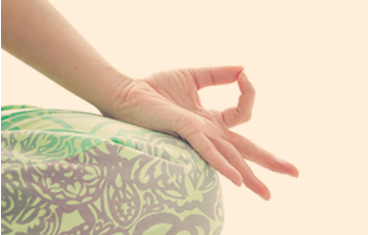 瞑想インストラクター認定１００時間・２００時間瞑想インストラクター認定１００時間、２００時間の各必須コース、自由選択コース、メディテーション・クラス受講数、自己練習時間数、マイクラス開催数は、以下の表のとおりとなります。＜　瞑想インストラクター認定１００時間　＞【　100時間の内容　】＊既に受講済のコースがあれば、時間数に換算することができます。＜　瞑想インストラクター認定２００時間　＞【　200時間の内容　】　　＊１　自由選択＊既に受講済のコースがあれば、時間数に換算することができます。　　　累計　瞑想時間　　　　　　　　　　　時間　　　　分　　　　　　　　　　　　　　　　　　　　　累計　瞑想時間　　　　　　　　　　　時間　　　　分　　　累計　瞑想時間　　　　　　　　　　　時間　　　　分　　　累計　瞑想時間　　　　　　　　　　　時間　　　　分　　　累計　瞑想時間　　　　　　　　　　　時間　　　　分　　　累計　瞑想時間　　　　　　　　　　　時間　　　　分　　　累計　瞑想時間　　　　　　　　　　　時間　　　　分　　　累計　瞑想時間　　　　　　　　　　　時間　　　　分　　　累計　瞑想時間　　　　　　　　　　　時間　　　　分　　　累計　瞑想時間　　　　　　　　　　　時間　　　　分　　　累計　瞑想時間　　　　　　　　　　　時間　　　　分　　　累計　瞑想時間　　　　　　　　　　　時間　　　　分　　　累計　瞑想時間　　　　　　　　　　　時間　　　　分　　累計　瞑想時間　　　　　　　　　　　時間　　　　分　　　累計　瞑想時間　　　　　　　　　　　時間　　　　分　　　累計　瞑想時間　　　　　　　　　　　時間　　　　分　　　累計　瞑想時間　　　　　　　　　　　時間　　　　分　　　累計　瞑想時間　　　　　　　　　　　時間　　　　分　メディテーション・クラス受講自己管理シート（32クラス）マイクラス開催レポートマイクラス開催レポート内容時間詳細メディテーション・ベーシック・コース14マインドフルネス瞑想、ヨガ瞑想の基礎を学ぶメディテーション・インテンシヴ・コース36ヨガ哲学の理解、ヨガ瞑想の実践を深めるメディテーション・ティチャー・トレーニング14マインドフルネス瞑想・ヨガ瞑想の指導法を学ぶメディテーションクラス受講５4クラス受講自己練習（瞑想実践）301日1時間の実践として約１ヵ月瞑想マイクラス開催1模擬クラスの開催内容時間詳細メディテーション・ベーシック・コース14マインドフルネス瞑想、ヨガ瞑想の基礎を学ぶメディテーション・インテンシヴ・コース36ヨガ哲学の理解、ヨガ瞑想の実践を深めるメディテーション・ティチャー・トレーニング14マインドフルネス瞑想、ヨガ瞑想の指導法を学ぶベーシック・トレーニング・コース20ヨガ哲学、ヨガのポーズの基礎を学ぶヨガニドラー・トレーニング・コース12ヨガ・ニドラー（寝たまんまヨガ）の指導法を学ぶ4つの呼吸法（ＷＳ）6瞑想に通じる呼吸法と瞑想の実践クラス受講（ﾒﾃﾞｨﾃｰｼｮﾝ）54クラス受講自由選択32指定コース・指定WS・クラス受講　*1自己練習（瞑想実践）60１日１時間の実践として約２ヵ月マイクラス開催1模擬クラスの開催内容	時間詳細プラーナヤーマ・インテンシヴ・コース21･5宿泊型リトリートで呼吸法と浄化法を実践ヨガスタディ・コース～India～36インドのヨガの聖地を訪れ、哲学と瞑想を深めるチャクラ・メディテーション・コース25世界的有数のパワースポットであるセドナで、瞑想、ヨガ哲学、ヨガのポーズを学ぶ脳科学と瞑想ワークショップ2.5脳科学と瞑想の関連を学ぶメディテーション・クラス受講32約26クラス日時：　　　　年　　　　月　　　　日実践場所： 時間：　　 　：　　　～　　　：　　　　(　　　分)　瞑想法：　※選んで丸を付ける実践後の心身の変化・気づき ：実践後の心身の変化・気づき ：オーム　・　ソーハム　・　呼吸への気づき日時：　　　　年　　　　月　　　　日実践場所： 時間： 　　　：　　　　～　　　：　　　　(　　　分)瞑想法：　※選んで丸を付ける実践後の心身の変化・気づき ：実践後の心身の変化・気づき ：オーム　・　ソーハム　・　呼吸への気づき日時：　　　　年　　　　月　　　　日実践場所： 時間： 　 　：　　　　～　　　：　　　　(　　　分)瞑想法：　※選んで丸を付ける実践後の心身の変化・気づき ：実践後の心身の変化・気づき ：オーム　・　ソーハム　・　呼吸への気づき日時：　　　　年　　　　月　　　　日実践場所： 時間： 　 　：　　　～　　　　：　　　　(　　　分)瞑想法：　※選んで丸を付ける実践後の心身の変化・気づき ：実践後の心身の変化・気づき ：オーム　・　ソーハム　・　呼吸への気づき日時：　　　　年　　　　月　　　　日実践場所： 時間： 　 　：　　　～　　　　：　　　　(　　　分)瞑想法：　※選んで丸を付ける実践後の心身の変化・気づき ：実践後の心身の変化・気づき ：オーム　・　ソーハム　・　呼吸への気づき日時：　　　　年　　　　月　　　　日実践場所： 時間： 　 　：　　　～　　　　：　　　　(　　　分)瞑想法：　※選んで丸を付ける実践後の心身の変化・気づき ：実践後の心身の変化・気づき ：オーム　・　ソーハム　・　呼吸への気づき日時：　　　　年　　　　月　　　　日実践場所： 時間： 　 　：　　　～　　　　：　　　　(　　　分)瞑想法：　※選んで丸を付ける実践後の心身の変化・気づき ：実践後の心身の変化・気づき ：オーム　・　ソーハム　・　呼吸への気づき日時：　　　　年　　　　月　　　　日実践場所： 時間： 　 　：　　　～　　　　：　　　　(　　　分)瞑想法：　※選んで丸を付ける実践後の心身の変化・気づき ：実践後の心身の変化・気づき ：オーム　・　ソーハム　・　呼吸への気づき日時：　　　　年　　　　月　　　　日実践場所： 時間：　　 　：　　　～　　　：　　　　(　　　分)　瞑想法：　※選んで丸を付ける実践後の心身の変化・気づき ：実践後の心身の変化・気づき ：オーム　・　ソーハム　・　呼吸への気づき日時：　　　　年　　　　月　　　　日実践場所： 時間： 　　　：　　　　～　　　：　　　　(　　　分)瞑想法：　※選んで丸を付ける実践後の心身の変化・気づき ：実践後の心身の変化・気づき ：オーム　・　ソーハム　・　呼吸への気づき日時：　　　　年　　　　月　　　　日実践場所： 時間： 　 　：　　　　～　　　：　　　　(　　　分)瞑想法：　※選んで丸を付ける実践後の心身の変化・気づき ：実践後の心身の変化・気づき ：オーム　・　ソーハム　・　呼吸への気づき日時：　　　　年　　　　月　　　　日実践場所： 時間： 　 　：　　　～　　　　：　　　　(　　　分)瞑想法：　※選んで丸を付ける実践後の心身の変化・気づき ：実践後の心身の変化・気づき ：オーム　・　ソーハム　・　呼吸への気づき日時：　　　　年　　　　月　　　　日実践場所： 時間： 　 　：　　　～　　　　：　　　　(　　　分)瞑想法：　※選んで丸を付ける実践後の心身の変化・気づき ：実践後の心身の変化・気づき ：オーム　・　ソーハム　・　呼吸への気づき日時：　　　　年　　　　月　　　　日実践場所： 時間： 　 　：　　　～　　　　：　　　　(　　　分)瞑想法：　※選んで丸を付ける実践後の心身の変化・気づき ：実践後の心身の変化・気づき ：オーム　・　ソーハム　・　呼吸への気づき日時：　　　　年　　　　月　　　　日実践場所： 時間： 　 　：　　　～　　　　：　　　　(　　　分)瞑想法：　※選んで丸を付ける実践後の心身の変化・気づき ：実践後の心身の変化・気づき ：オーム　・　ソーハム　・　呼吸への気づき日時：　　　　年　　　　月　　　　日実践場所： 時間： 　 　：　　　～　　　　：　　　　(　　　分)瞑想法：　※選んで丸を付ける実践後の心身の変化・気づき ：実践後の心身の変化・気づき ：オーム　・　ソーハム　・　呼吸への気づき日時：　　　　年　　　　月　　　　日実践場所： 時間：　　 　：　　　～　　　：　　　　(　　　分)　瞑想法：　※選んで丸を付ける実践後の心身の変化・気づき ：実践後の心身の変化・気づき ：オーム　・　ソーハム　・　呼吸への気づき日時：　　　　年　　　　月　　　　日実践場所： 時間： 　　　：　　　　～　　　：　　　　(　　　分)瞑想法：　※選んで丸を付ける実践後の心身の変化・気づき ：実践後の心身の変化・気づき ：オーム　・　ソーハム　・　呼吸への気づき日時：　　　　年　　　　月　　　　日実践場所： 時間： 　 　：　　　　～　　　：　　　　(　　　分)瞑想法：　※選んで丸を付ける実践後の心身の変化・気づき ：実践後の心身の変化・気づき ：オーム　・　ソーハム　・　呼吸への気づき日時：　　　　年　　　　月　　　　日実践場所： 時間： 　 　：　　　～　　　　：　　　　(　　　分)瞑想法：　※選んで丸を付ける実践後の心身の変化・気づき ：実践後の心身の変化・気づき ：オーム　・　ソーハム　・　呼吸への気づき日時：　　　　年　　　　月　　　　日実践場所： 時間： 　 　：　　　～　　　　：　　　　(　　　分)瞑想法：　※選んで丸を付ける実践後の心身の変化・気づき ：実践後の心身の変化・気づき ：オーム　・　ソーハム　・　呼吸への気づき日時：　　　　年　　　　月　　　　日実践場所： 時間： 　 　：　　　～　　　　：　　　　(　　　分)瞑想法：　※選んで丸を付ける実践後の心身の変化・気づき ：実践後の心身の変化・気づき ：オーム　・　ソーハム　・　呼吸への気づき日時：　　　　年　　　　月　　　　日実践場所： 時間： 　 　：　　　～　　　　：　　　　(　　　分)瞑想法：　※選んで丸を付ける実践後の心身の変化・気づき ：実践後の心身の変化・気づき ：オーム　・　ソーハム　・　呼吸への気づき日時：　　　　年　　　　月　　　　日実践場所： 時間： 　 　：　　　～　　　　：　　　　(　　　分)瞑想法：　※選んで丸を付ける実践後の心身の変化・気づき ：実践後の心身の変化・気づき ：オーム　・　ソーハム　・　呼吸への気づき日時：　　　　年　　　　月　　　　日実践場所： 時間：　　 　：　　　～　　　：　　　　(　　　分)　瞑想法：　※選んで丸を付ける実践後の心身の変化・気づき ：実践後の心身の変化・気づき ：オーム　・　ソーハム　・　呼吸への気づき日時：　　　　年　　　　月　　　　日実践場所： 時間： 　　　：　　　　～　　　：　　　　(　　　分)瞑想法：　※選んで丸を付ける実践後の心身の変化・気づき ：実践後の心身の変化・気づき ：オーム　・　ソーハム　・　呼吸への気づき日時：　　　　年　　　　月　　　　日実践場所： 時間： 　 　：　　　　～　　　：　　　　(　　　分)瞑想法：　※選んで丸を付ける実践後の心身の変化・気づき ：実践後の心身の変化・気づき ：オーム　・　ソーハム　・　呼吸への気づき日時：　　　　年　　　　月　　　　日実践場所： 時間： 　 　：　　　～　　　　：　　　　(　　　分)瞑想法：　※選んで丸を付ける実践後の心身の変化・気づき ：実践後の心身の変化・気づき ：オーム　・　ソーハム　・　呼吸への気づき日時：　　　　年　　　　月　　　　日実践場所： 時間： 　 　：　　　～　　　　：　　　　(　　　分)瞑想法：　※選んで丸を付ける実践後の心身の変化・気づき ：実践後の心身の変化・気づき ：オーム　・　ソーハム　・　呼吸への気づき日時：　　　　年　　　　月　　　　日実践場所： 時間： 　 　：　　　～　　　　：　　　　(　　　分)瞑想法：　※選んで丸を付ける実践後の心身の変化・気づき ：実践後の心身の変化・気づき ：オーム　・　ソーハム　・　呼吸への気づき日時：　　　　年　　　　月　　　　日実践場所： 時間： 　 　：　　　～　　　　：　　　　(　　　分)瞑想法：　※選んで丸を付ける実践後の心身の変化・気づき ：実践後の心身の変化・気づき ：オーム　・　ソーハム　・　呼吸への気づき日時：　　　　年　　　　月　　　　日実践場所： 時間： 　 　：　　　～　　　　：　　　　(　　　分)瞑想法：　※選んで丸を付ける実践後の心身の変化・気づき ：実践後の心身の変化・気づき ：オーム　・　ソーハム　・　呼吸への気づき日時：　　　　年　　　　月　　　　日実践場所： 時間：　　 　：　　　～　　　：　　　　(　　　分)　瞑想法：　※選んで丸を付ける実践後の心身の変化・気づき ：実践後の心身の変化・気づき ：オーム　・　ソーハム　・　呼吸への気づき日時：　　　　年　　　　月　　　　日実践場所： 時間： 　　　：　　　　～　　　：　　　　(　　　分)瞑想法：　※選んで丸を付ける実践後の心身の変化・気づき ：実践後の心身の変化・気づき ：オーム　・　ソーハム　・　呼吸への気づき日時：　　　　年　　　　月　　　　日実践場所： 時間： 　 　：　　　　～　　　：　　　　(　　　分)瞑想法：　※選んで丸を付ける実践後の心身の変化・気づき ：実践後の心身の変化・気づき ：オーム　・　ソーハム　・　呼吸への気づき日時：　　　　年　　　　月　　　　日実践場所： 時間： 　 　：　　　～　　　　：　　　　(　　　分)瞑想法：　※選んで丸を付ける実践後の心身の変化・気づき ：実践後の心身の変化・気づき ：オーム　・　ソーハム　・　呼吸への気づき日時：　　　　年　　　　月　　　　日実践場所： 時間： 　 　：　　　～　　　　：　　　　(　　　分)瞑想法：　※選んで丸を付ける実践後の心身の変化・気づき ：実践後の心身の変化・気づき ：オーム　・　ソーハム　・　呼吸への気づき日時：　　　　年　　　　月　　　　日実践場所： 時間： 　 　：　　　～　　　　：　　　　(　　　分)瞑想法：　※選んで丸を付ける実践後の心身の変化・気づき ：実践後の心身の変化・気づき ：オーム　・　ソーハム　・　呼吸への気づき日時：　　　　年　　　　月　　　　日実践場所： 時間： 　 　：　　　～　　　　：　　　　(　　　分)瞑想法：　※選んで丸を付ける実践後の心身の変化・気づき ：実践後の心身の変化・気づき ：オーム　・　ソーハム　・　呼吸への気づき日時：　　　　年　　　　月　　　　日実践場所： 時間： 　 　：　　　～　　　　：　　　　(　　　分)瞑想法：　※選んで丸を付ける実践後の心身の変化・気づき ：実践後の心身の変化・気づき ：オーム　・　ソーハム　・　呼吸への気づき日時：　　　　年　　　　月　　　　日実践場所： 時間：　　 　：　　　～　　　：　　　　(　　　分)　瞑想法：　※選んで丸を付ける実践後の心身の変化・気づき ：実践後の心身の変化・気づき ：オーム　・　ソーハム　・　呼吸への気づき日時：　　　　年　　　　月　　　　日実践場所： 時間： 　　　：　　　　～　　　：　　　　(　　　分)瞑想法：　※選んで丸を付ける実践後の心身の変化・気づき ：実践後の心身の変化・気づき ：オーム　・　ソーハム　・　呼吸への気づき日時：　　　　年　　　　月　　　　日実践場所： 時間： 　 　：　　　　～　　　：　　　　(　　　分)瞑想法：　※選んで丸を付ける実践後の心身の変化・気づき ：実践後の心身の変化・気づき ：オーム　・　ソーハム　・　呼吸への気づき日時：　　　　年　　　　月　　　　日実践場所： 時間： 　 　：　　　～　　　　：　　　　(　　　分)瞑想法：　※選んで丸を付ける実践後の心身の変化・気づき ：実践後の心身の変化・気づき ：オーム　・　ソーハム　・　呼吸への気づき日時：　　　　年　　　　月　　　　日実践場所： 時間： 　 　：　　　～　　　　：　　　　(　　　分)瞑想法：　※選んで丸を付ける実践後の心身の変化・気づき ：実践後の心身の変化・気づき ：オーム　・　ソーハム　・　呼吸への気づき日時：　　　　年　　　　月　　　　日実践場所： 時間： 　 　：　　　～　　　　：　　　　(　　　分)瞑想法：　※選んで丸を付ける実践後の心身の変化・気づき ：実践後の心身の変化・気づき ：オーム　・　ソーハム　・　呼吸への気づき日時：　　　　年　　　　月　　　　日実践場所： 時間： 　 　：　　　～　　　　：　　　　(　　　分)瞑想法：　※選んで丸を付ける実践後の心身の変化・気づき ：実践後の心身の変化・気づき ：オーム　・　ソーハム　・　呼吸への気づき日時：　　　　年　　　　月　　　　日実践場所： 時間： 　 　：　　　～　　　　：　　　　(　　　分)瞑想法：　※選んで丸を付ける実践後の心身の変化・気づき ：実践後の心身の変化・気づき ：オーム　・　ソーハム　・　呼吸への気づき日時：　　　　年　　　　月　　　　日実践場所： 時間：　　 　：　　　～　　　：　　　　(　　　分)　瞑想法：　※選んで丸を付ける実践後の心身の変化・気づき ：実践後の心身の変化・気づき ：オーム　・　ソーハム　・　呼吸への気づき日時：　　　　年　　　　月　　　　日実践場所： 時間： 　　　：　　　　～　　　：　　　　(　　　分)瞑想法：　※選んで丸を付ける実践後の心身の変化・気づき ：実践後の心身の変化・気づき ：オーム　・　ソーハム　・　呼吸への気づき日時：　　　　年　　　　月　　　　日実践場所： 時間： 　 　：　　　　～　　　：　　　　(　　　分)瞑想法：　※選んで丸を付ける実践後の心身の変化・気づき ：実践後の心身の変化・気づき ：オーム　・　ソーハム　・　呼吸への気づき日時：　　　　年　　　　月　　　　日実践場所： 時間： 　 　：　　　～　　　　：　　　　(　　　分)瞑想法：　※選んで丸を付ける実践後の心身の変化・気づき ：実践後の心身の変化・気づき ：オーム　・　ソーハム　・　呼吸への気づき日時：　　　　年　　　　月　　　　日実践場所： 時間： 　 　：　　　～　　　　：　　　　(　　　分)瞑想法：　※選んで丸を付ける実践後の心身の変化・気づき ：実践後の心身の変化・気づき ：オーム　・　ソーハム　・　呼吸への気づき日時：　　　　年　　　　月　　　　日実践場所： 時間： 　 　：　　　～　　　　：　　　　(　　　分)瞑想法：　※選んで丸を付ける実践後の心身の変化・気づき ：実践後の心身の変化・気づき ：オーム　・　ソーハム　・　呼吸への気づき日時：　　　　年　　　　月　　　　日実践場所： 時間： 　 　：　　　～　　　　：　　　　(　　　分)瞑想法：　※選んで丸を付ける実践後の心身の変化・気づき ：実践後の心身の変化・気づき ：オーム　・　ソーハム　・　呼吸への気づき日時：　　　　年　　　　月　　　　日実践場所： 時間： 　 　：　　　～　　　　：　　　　(　　　分)瞑想法：　※選んで丸を付ける実践後の心身の変化・気づき ：実践後の心身の変化・気づき ：オーム　・　ソーハム　・　呼吸への気づき日時：　　　　年　　　　月　　　　日実践場所： 時間：　　 　：　　　～　　　：　　　　(　　　分)　瞑想法：　※選んで丸を付ける実践後の心身の変化・気づき ：実践後の心身の変化・気づき ：オーム　・　ソーハム　・　呼吸への気づき日時：　　　　年　　　　月　　　　日実践場所： 時間： 　　　：　　　　～　　　：　　　　(　　　分)瞑想法：　※選んで丸を付ける実践後の心身の変化・気づき ：実践後の心身の変化・気づき ：オーム　・　ソーハム　・　呼吸への気づき日時：　　　　年　　　　月　　　　日実践場所： 時間： 　 　：　　　　～　　　：　　　　(　　　分)瞑想法：　※選んで丸を付ける実践後の心身の変化・気づき ：実践後の心身の変化・気づき ：オーム　・　ソーハム　・　呼吸への気づき日時：　　　　年　　　　月　　　　日実践場所： 時間： 　 　：　　　～　　　　：　　　　(　　　分)瞑想法：　※選んで丸を付ける実践後の心身の変化・気づき ：実践後の心身の変化・気づき ：オーム　・　ソーハム　・　呼吸への気づき日時：　　　　年　　　　月　　　　日実践場所： 時間： 　 　：　　　～　　　　：　　　　(　　　分)瞑想法：　※選んで丸を付ける実践後の心身の変化・気づき ：実践後の心身の変化・気づき ：オーム　・　ソーハム　・　呼吸への気づき日時：　　　　年　　　　月　　　　日実践場所： 時間： 　 　：　　　～　　　　：　　　　(　　　分)瞑想法：　※選んで丸を付ける実践後の心身の変化・気づき ：実践後の心身の変化・気づき ：オーム　・　ソーハム　・　呼吸への気づき日時：　　　　年　　　　月　　　　日実践場所： 時間： 　 　：　　　～　　　　：　　　　(　　　分)瞑想法：　※選んで丸を付ける実践後の心身の変化・気づき ：実践後の心身の変化・気づき ：オーム　・　ソーハム　・　呼吸への気づき日時：　　　　年　　　　月　　　　日実践場所： 時間： 　 　：　　　～　　　　：　　　　(　　　分)瞑想法：　※選んで丸を付ける実践後の心身の変化・気づき ：実践後の心身の変化・気づき ：オーム　・　ソーハム　・　呼吸への気づき日時：　　　　年　　　　月　　　　日実践場所： 時間：　　 　：　　　～　　　：　　　　(　　　分)　瞑想法：　※選んで丸を付ける実践後の心身の変化・気づき ：実践後の心身の変化・気づき ：オーム　・　ソーハム　・　呼吸への気づき日時：　　　　年　　　　月　　　　日実践場所： 時間： 　　　：　　　　～　　　：　　　　(　　　分)瞑想法：　※選んで丸を付ける実践後の心身の変化・気づき ：実践後の心身の変化・気づき ：オーム　・　ソーハム　・　呼吸への気づき日時：　　　　年　　　　月　　　　日実践場所： 時間： 　 　：　　　　～　　　：　　　　(　　　分)瞑想法：　※選んで丸を付ける実践後の心身の変化・気づき ：実践後の心身の変化・気づき ：オーム　・　ソーハム　・　呼吸への気づき日時：　　　　年　　　　月　　　　日実践場所： 時間： 　 　：　　　～　　　　：　　　　(　　　分)瞑想法：　※選んで丸を付ける実践後の心身の変化・気づき ：実践後の心身の変化・気づき ：オーム　・　ソーハム　・　呼吸への気づき日時：　　　　年　　　　月　　　　日実践場所： 時間： 　 　：　　　～　　　　：　　　　(　　　分)瞑想法：　※選んで丸を付ける実践後の心身の変化・気づき ：実践後の心身の変化・気づき ：オーム　・　ソーハム　・　呼吸への気づき日時：　　　　年　　　　月　　　　日実践場所： 時間： 　 　：　　　～　　　　：　　　　(　　　分)瞑想法：　※選んで丸を付ける実践後の心身の変化・気づき ：実践後の心身の変化・気づき ：オーム　・　ソーハム　・　呼吸への気づき日時：　　　　年　　　　月　　　　日実践場所： 時間： 　 　：　　　～　　　　：　　　　(　　　分)瞑想法：　※選んで丸を付ける実践後の心身の変化・気づき ：実践後の心身の変化・気づき ：オーム　・　ソーハム　・　呼吸への気づき日時：　　　　年　　　　月　　　　日実践場所： 時間： 　 　：　　　～　　　　：　　　　(　　　分)瞑想法：　※選んで丸を付ける実践後の心身の変化・気づき ：実践後の心身の変化・気づき ：オーム　・　ソーハム　・　呼吸への気づき日時：　　　　年　　　　月　　　　日実践場所： 時間：　　 　：　　　～　　　：　　　　(　　　分)　瞑想法：　※選んで丸を付ける実践後の心身の変化・気づき ：実践後の心身の変化・気づき ：オーム　・　ソーハム　・　呼吸への気づき日時：　　　　年　　　　月　　　　日実践場所： 時間： 　　　：　　　　～　　　：　　　　(　　　分)瞑想法：　※選んで丸を付ける実践後の心身の変化・気づき ：実践後の心身の変化・気づき ：オーム　・　ソーハム　・　呼吸への気づき日時：　　　　年　　　　月　　　　日実践場所： 時間： 　 　：　　　　～　　　：　　　　(　　　分)瞑想法：　※選んで丸を付ける実践後の心身の変化・気づき ：実践後の心身の変化・気づき ：オーム　・　ソーハム　・　呼吸への気づき日時：　　　　年　　　　月　　　　日実践場所： 時間： 　 　：　　　～　　　　：　　　　(　　　分)瞑想法：　※選んで丸を付ける実践後の心身の変化・気づき ：実践後の心身の変化・気づき ：オーム　・　ソーハム　・　呼吸への気づき日時：　　　　年　　　　月　　　　日実践場所： 時間： 　 　：　　　～　　　　：　　　　(　　　分)瞑想法：　※選んで丸を付ける実践後の心身の変化・気づき ：実践後の心身の変化・気づき ：オーム　・　ソーハム　・　呼吸への気づき日時：　　　　年　　　　月　　　　日実践場所： 時間： 　 　：　　　～　　　　：　　　　(　　　分)瞑想法：　※選んで丸を付ける実践後の心身の変化・気づき ：実践後の心身の変化・気づき ：オーム　・　ソーハム　・　呼吸への気づき日時：　　　　年　　　　月　　　　日実践場所： 時間： 　 　：　　　～　　　　：　　　　(　　　分)瞑想法：　※選んで丸を付ける実践後の心身の変化・気づき ：実践後の心身の変化・気づき ：オーム　・　ソーハム　・　呼吸への気づき日時：　　　　年　　　　月　　　　日実践場所： 時間： 　 　：　　　～　　　　：　　　　(　　　分)瞑想法：　※選んで丸を付ける実践後の心身の変化・気づき ：実践後の心身の変化・気づき ：オーム　・　ソーハム　・　呼吸への気づき日時：　　　　年　　　　月　　　　日実践場所： 時間：　　 　：　　　～　　　：　　　　(　　　分)　瞑想法：　※選んで丸を付ける実践後の心身の変化・気づき ：実践後の心身の変化・気づき ：オーム　・　ソーハム　・　呼吸への気づき日時：　　　　年　　　　月　　　　日実践場所： 時間： 　　　：　　　　～　　　：　　　　(　　　分)瞑想法：　※選んで丸を付ける実践後の心身の変化・気づき ：実践後の心身の変化・気づき ：オーム　・　ソーハム　・　呼吸への気づき日時：　　　　年　　　　月　　　　日実践場所： 時間： 　 　：　　　　～　　　：　　　　(　　　分)瞑想法：　※選んで丸を付ける実践後の心身の変化・気づき ：実践後の心身の変化・気づき ：オーム　・　ソーハム　・　呼吸への気づき日時：　　　　年　　　　月　　　　日実践場所： 時間： 　 　：　　　～　　　　：　　　　(　　　分)瞑想法：　※選んで丸を付ける実践後の心身の変化・気づき ：実践後の心身の変化・気づき ：オーム　・　ソーハム　・　呼吸への気づき日時：　　　　年　　　　月　　　　日実践場所： 時間： 　 　：　　　～　　　　：　　　　(　　　分)瞑想法：　※選んで丸を付ける実践後の心身の変化・気づき ：実践後の心身の変化・気づき ：オーム　・　ソーハム　・　呼吸への気づき日時：　　　　年　　　　月　　　　日実践場所： 時間： 　 　：　　　～　　　　：　　　　(　　　分)瞑想法：　※選んで丸を付ける実践後の心身の変化・気づき ：実践後の心身の変化・気づき ：オーム　・　ソーハム　・　呼吸への気づき日時：　　　　年　　　　月　　　　日実践場所： 時間： 　 　：　　　～　　　　：　　　　(　　　分)瞑想法：　※選んで丸を付ける実践後の心身の変化・気づき ：実践後の心身の変化・気づき ：オーム　・　ソーハム　・　呼吸への気づき日時：　　　　年　　　　月　　　　日実践場所： 時間： 　 　：　　　～　　　　：　　　　(　　　分)瞑想法：　※選んで丸を付ける実践後の心身の変化・気づき ：実践後の心身の変化・気づき ：オーム　・　ソーハム　・　呼吸への気づき日時：　　　　年　　　　月　　　　日実践場所： 時間：　　 　：　　　～　　　：　　　　(　　　分)　瞑想法：　※選んで丸を付ける実践後の心身の変化・気づき ：実践後の心身の変化・気づき ：オーム　・　ソーハム　・　呼吸への気づき日時：　　　　年　　　　月　　　　日実践場所： 時間： 　　　：　　　　～　　　：　　　　(　　　分)瞑想法：　※選んで丸を付ける実践後の心身の変化・気づき ：実践後の心身の変化・気づき ：オーム　・　ソーハム　・　呼吸への気づき日時：　　　　年　　　　月　　　　日実践場所： 時間： 　 　：　　　　～　　　：　　　　(　　　分)瞑想法：　※選んで丸を付ける実践後の心身の変化・気づき ：実践後の心身の変化・気づき ：オーム　・　ソーハム　・　呼吸への気づき日時：　　　　年　　　　月　　　　日実践場所： 時間： 　 　：　　　～　　　　：　　　　(　　　分)瞑想法：　※選んで丸を付ける実践後の心身の変化・気づき ：実践後の心身の変化・気づき ：オーム　・　ソーハム　・　呼吸への気づき日時：　　　　年　　　　月　　　　日実践場所： 時間： 　 　：　　　～　　　　：　　　　(　　　分)瞑想法：　※選んで丸を付ける実践後の心身の変化・気づき ：実践後の心身の変化・気づき ：オーム　・　ソーハム　・　呼吸への気づき日時：　　　　年　　　　月　　　　日実践場所： 時間： 　 　：　　　～　　　　：　　　　(　　　分)瞑想法：　※選んで丸を付ける実践後の心身の変化・気づき ：実践後の心身の変化・気づき ：オーム　・　ソーハム　・　呼吸への気づき日時：　　　　年　　　　月　　　　日実践場所： 時間： 　 　：　　　～　　　　：　　　　(　　　分)瞑想法：　※選んで丸を付ける実践後の心身の変化・気づき ：実践後の心身の変化・気づき ：オーム　・　ソーハム　・　呼吸への気づき日時：　　　　年　　　　月　　　　日実践場所： 時間： 　 　：　　　～　　　　：　　　　(　　　分)瞑想法：　※選んで丸を付ける実践後の心身の変化・気づき ：実践後の心身の変化・気づき ：オーム　・　ソーハム　・　呼吸への気づき日時：　　　　年　　　　月　　　　日実践場所： 時間：　　 　：　　　～　　　：　　　　(　　　分)　瞑想法：　※選んで丸を付ける実践後の心身の変化・気づき ：実践後の心身の変化・気づき ：オーム　・　ソーハム　・　呼吸への気づき日時：　　　　年　　　　月　　　　日実践場所： 時間： 　　　：　　　　～　　　：　　　　(　　　分)瞑想法：　※選んで丸を付ける実践後の心身の変化・気づき ：実践後の心身の変化・気づき ：オーム　・　ソーハム　・　呼吸への気づき日時：　　　　年　　　　月　　　　日実践場所： 時間： 　 　：　　　　～　　　：　　　　(　　　分)瞑想法：　※選んで丸を付ける実践後の心身の変化・気づき ：実践後の心身の変化・気づき ：オーム　・　ソーハム　・　呼吸への気づき日時：　　　　年　　　　月　　　　日実践場所： 時間： 　 　：　　　～　　　　：　　　　(　　　分)瞑想法：　※選んで丸を付ける実践後の心身の変化・気づき ：実践後の心身の変化・気づき ：オーム　・　ソーハム　・　呼吸への気づき日時：　　　　年　　　　月　　　　日実践場所： 時間： 　 　：　　　～　　　　：　　　　(　　　分)瞑想法：　※選んで丸を付ける実践後の心身の変化・気づき ：実践後の心身の変化・気づき ：オーム　・　ソーハム　・　呼吸への気づき日時：　　　　年　　　　月　　　　日実践場所： 時間： 　 　：　　　～　　　　：　　　　(　　　分)瞑想法：　※選んで丸を付ける実践後の心身の変化・気づき ：実践後の心身の変化・気づき ：オーム　・　ソーハム　・　呼吸への気づき日時：　　　　年　　　　月　　　　日実践場所： 時間： 　 　：　　　～　　　　：　　　　(　　　分)瞑想法：　※選んで丸を付ける実践後の心身の変化・気づき ：実践後の心身の変化・気づき ：オーム　・　ソーハム　・　呼吸への気づき日時：　　　　年　　　　月　　　　日実践場所： 時間： 　 　：　　　～　　　　：　　　　(　　　分)瞑想法：　※選んで丸を付ける実践後の心身の変化・気づき ：実践後の心身の変化・気づき ：オーム　・　ソーハム　・　呼吸への気づき日時：　　　　年　　　　月　　　　日実践場所： 時間：　　 　：　　　～　　　：　　　　(　　　分)　瞑想法：　※選んで丸を付ける実践後の心身の変化・気づき ：実践後の心身の変化・気づき ：オーム　・　ソーハム　・　呼吸への気づき日時：　　　　年　　　　月　　　　日実践場所： 時間： 　　　：　　　　～　　　：　　　　(　　　分)瞑想法：　※選んで丸を付ける実践後の心身の変化・気づき ：実践後の心身の変化・気づき ：オーム　・　ソーハム　・　呼吸への気づき日時：　　　　年　　　　月　　　　日実践場所： 時間： 　 　：　　　　～　　　：　　　　(　　　分)瞑想法：　※選んで丸を付ける実践後の心身の変化・気づき ：実践後の心身の変化・気づき ：オーム　・　ソーハム　・　呼吸への気づき日時：　　　　年　　　　月　　　　日実践場所： 時間： 　 　：　　　～　　　　：　　　　(　　　分)瞑想法：　※選んで丸を付ける実践後の心身の変化・気づき ：実践後の心身の変化・気づき ：オーム　・　ソーハム　・　呼吸への気づき日時：　　　　年　　　　月　　　　日実践場所： 時間： 　 　：　　　～　　　　：　　　　(　　　分)瞑想法：　※選んで丸を付ける実践後の心身の変化・気づき ：実践後の心身の変化・気づき ：オーム　・　ソーハム　・　呼吸への気づき日時：　　　　年　　　　月　　　　日実践場所： 時間： 　 　：　　　～　　　　：　　　　(　　　分)瞑想法：　※選んで丸を付ける実践後の心身の変化・気づき ：実践後の心身の変化・気づき ：オーム　・　ソーハム　・　呼吸への気づき日時：　　　　年　　　　月　　　　日実践場所： 時間： 　 　：　　　～　　　　：　　　　(　　　分)瞑想法：　※選んで丸を付ける実践後の心身の変化・気づき ：実践後の心身の変化・気づき ：オーム　・　ソーハム　・　呼吸への気づき日時：　　　　年　　　　月　　　　日実践場所： 時間： 　 　：　　　～　　　　：　　　　(　　　分)瞑想法：　※選んで丸を付ける実践後の心身の変化・気づき ：実践後の心身の変化・気づき ：オーム　・　ソーハム　・　呼吸への気づき日時：　　　　年　　　　月　　　　日実践場所： 時間：　　 　：　　　～　　　：　　　　(　　　分)　瞑想法：　※選んで丸を付ける実践後の心身の変化・気づき ：実践後の心身の変化・気づき ：オーム　・　ソーハム　・　呼吸への気づき日時：　　　　年　　　　月　　　　日実践場所： 時間： 　　　：　　　　～　　　：　　　　(　　　分)瞑想法：　※選んで丸を付ける実践後の心身の変化・気づき ：実践後の心身の変化・気づき ：オーム　・　ソーハム　・　呼吸への気づき日時：　　　　年　　　　月　　　　日実践場所： 時間： 　 　：　　　　～　　　：　　　　(　　　分)瞑想法：　※選んで丸を付ける実践後の心身の変化・気づき ：実践後の心身の変化・気づき ：オーム　・　ソーハム　・　呼吸への気づき日時：　　　　年　　　　月　　　　日実践場所： 時間： 　 　：　　　～　　　　：　　　　(　　　分)瞑想法：　※選んで丸を付ける実践後の心身の変化・気づき ：実践後の心身の変化・気づき ：オーム　・　ソーハム　・　呼吸への気づき日時：　　　　年　　　　月　　　　日実践場所： 時間： 　 　：　　　～　　　　：　　　　(　　　分)瞑想法：　※選んで丸を付ける実践後の心身の変化・気づき ：実践後の心身の変化・気づき ：オーム　・　ソーハム　・　呼吸への気づき日時：　　　　年　　　　月　　　　日実践場所： 時間： 　 　：　　　～　　　　：　　　　(　　　分)瞑想法：　※選んで丸を付ける実践後の心身の変化・気づき ：実践後の心身の変化・気づき ：オーム　・　ソーハム　・　呼吸への気づき日時：　　　　年　　　　月　　　　日実践場所： 時間： 　 　：　　　～　　　　：　　　　(　　　分)瞑想法：　※選んで丸を付ける実践後の心身の変化・気づき ：実践後の心身の変化・気づき ：オーム　・　ソーハム　・　呼吸への気づき日時：　　　　年　　　　月　　　　日実践場所： 時間： 　 　：　　　～　　　　：　　　　(　　　分)瞑想法：　※選んで丸を付ける実践後の心身の変化・気づき ：実践後の心身の変化・気づき ：オーム　・　ソーハム　・　呼吸への気づき日時：　　　　年　　　　月　　　　日実践場所： 時間：　　 　：　　　～　　　：　　　　(　　　分)　瞑想法：　※選んで丸を付ける実践後の心身の変化・気づき ：実践後の心身の変化・気づき ：オーム　・　ソーハム　・　呼吸への気づき日時：　　　　年　　　　月　　　　日実践場所： 時間： 　　　：　　　　～　　　：　　　　(　　　分)瞑想法：　※選んで丸を付ける実践後の心身の変化・気づき ：実践後の心身の変化・気づき ：オーム　・　ソーハム　・　呼吸への気づき日時：　　　　年　　　　月　　　　日実践場所： 時間： 　 　：　　　　～　　　：　　　　(　　　分)瞑想法：　※選んで丸を付ける実践後の心身の変化・気づき ：実践後の心身の変化・気づき ：オーム　・　ソーハム　・　呼吸への気づき日時：　　　　年　　　　月　　　　日実践場所： 時間： 　 　：　　　～　　　　：　　　　(　　　分)瞑想法：　※選んで丸を付ける実践後の心身の変化・気づき ：実践後の心身の変化・気づき ：オーム　・　ソーハム　・　呼吸への気づき日時：　　　　年　　　　月　　　　日実践場所： 時間： 　 　：　　　～　　　　：　　　　(　　　分)瞑想法：　※選んで丸を付ける実践後の心身の変化・気づき ：実践後の心身の変化・気づき ：オーム　・　ソーハム　・　呼吸への気づき日時：　　　　年　　　　月　　　　日実践場所： 時間： 　 　：　　　～　　　　：　　　　(　　　分)瞑想法：　※選んで丸を付ける実践後の心身の変化・気づき ：実践後の心身の変化・気づき ：オーム　・　ソーハム　・　呼吸への気づき日時：　　　　年　　　　月　　　　日実践場所： 時間： 　 　：　　　～　　　　：　　　　(　　　分)瞑想法：　※選んで丸を付ける実践後の心身の変化・気づき ：実践後の心身の変化・気づき ：オーム　・　ソーハム　・　呼吸への気づき日時：　　　　年　　　　月　　　　日実践場所： 時間： 　 　：　　　～　　　　：　　　　(　　　分)瞑想法：　※選んで丸を付ける実践後の心身の変化・気づき ：実践後の心身の変化・気づき ：オーム　・　ソーハム　・　呼吸への気づき日時：　　　　年　　　　月　　　　日実践場所： 時間：　　 　：　　　～　　　：　　　　(　　　分)　瞑想法：　※選んで丸を付ける実践後の心身の変化・気づき ：実践後の心身の変化・気づき ：オーム　・　ソーハム　・　呼吸への気づき日時：　　　　年　　　　月　　　　日実践場所： 時間： 　　　：　　　　～　　　：　　　　(　　　分)瞑想法：　※選んで丸を付ける実践後の心身の変化・気づき ：実践後の心身の変化・気づき ：オーム　・　ソーハム　・　呼吸への気づき日時：　　　　年　　　　月　　　　日実践場所： 時間： 　 　：　　　　～　　　：　　　　(　　　分)瞑想法：　※選んで丸を付ける実践後の心身の変化・気づき ：実践後の心身の変化・気づき ：オーム　・　ソーハム　・　呼吸への気づき日時：　　　　年　　　　月　　　　日実践場所： 時間： 　 　：　　　～　　　　：　　　　(　　　分)瞑想法：　※選んで丸を付ける実践後の心身の変化・気づき ：実践後の心身の変化・気づき ：オーム　・　ソーハム　・　呼吸への気づき日時：　　　　年　　　　月　　　　日実践場所： 時間： 　 　：　　　～　　　　：　　　　(　　　分)瞑想法：　※選んで丸を付ける実践後の心身の変化・気づき ：実践後の心身の変化・気づき ：オーム　・　ソーハム　・　呼吸への気づき日時：　　　　年　　　　月　　　　日実践場所： 時間： 　 　：　　　～　　　　：　　　　(　　　分)瞑想法：　※選んで丸を付ける実践後の心身の変化・気づき ：実践後の心身の変化・気づき ：オーム　・　ソーハム　・　呼吸への気づき日時：　　　　年　　　　月　　　　日実践場所： 時間： 　 　：　　　～　　　　：　　　　(　　　分)瞑想法：　※選んで丸を付ける実践後の心身の変化・気づき ：実践後の心身の変化・気づき ：オーム　・　ソーハム　・　呼吸への気づき日時：　　　　年　　　　月　　　　日実践場所： 時間： 　 　：　　　～　　　　：　　　　(　　　分)瞑想法：　※選んで丸を付ける実践後の心身の変化・気づき ：実践後の心身の変化・気づき ：オーム　・　ソーハム　・　呼吸への気づき日時：　　　　年　　　　月　　　　日実践場所： 時間：　　 　：　　　～　　　：　　　　(　　　分)　瞑想法：　※選んで丸を付ける実践後の心身の変化・気づき ：実践後の心身の変化・気づき ：オーム　・　ソーハム　・　呼吸への気づき日時：　　　　年　　　　月　　　　日実践場所： 時間： 　　　：　　　　～　　　：　　　　(　　　分)瞑想法：　※選んで丸を付ける実践後の心身の変化・気づき ：実践後の心身の変化・気づき ：オーム　・　ソーハム　・　呼吸への気づき日時：　　　　年　　　　月　　　　日実践場所： 時間： 　 　：　　　　～　　　：　　　　(　　　分)瞑想法：　※選んで丸を付ける実践後の心身の変化・気づき ：実践後の心身の変化・気づき ：オーム　・　ソーハム　・　呼吸への気づき日時：　　　　年　　　　月　　　　日実践場所： 時間： 　 　：　　　～　　　　：　　　　(　　　分)瞑想法：　※選んで丸を付ける実践後の心身の変化・気づき ：実践後の心身の変化・気づき ：オーム　・　ソーハム　・　呼吸への気づき日時：　　　　年　　　　月　　　　日実践場所： 時間： 　 　：　　　～　　　　：　　　　(　　　分)瞑想法：　※選んで丸を付ける実践後の心身の変化・気づき ：実践後の心身の変化・気づき ：オーム　・　ソーハム　・　呼吸への気づき日時：　　　　年　　　　月　　　　日実践場所： 時間： 　 　：　　　～　　　　：　　　　(　　　分)瞑想法：　※選んで丸を付ける実践後の心身の変化・気づき ：実践後の心身の変化・気づき ：オーム　・　ソーハム　・　呼吸への気づき日時：　　　　年　　　　月　　　　日実践場所： 時間： 　 　：　　　～　　　　：　　　　(　　　分)瞑想法：　※選んで丸を付ける実践後の心身の変化・気づき ：実践後の心身の変化・気づき ：オーム　・　ソーハム　・　呼吸への気づき日時：　　　　年　　　　月　　　　日実践場所： 時間： 　 　：　　　～　　　　：　　　　(　　　分)瞑想法：　※選んで丸を付ける実践後の心身の変化・気づき ：実践後の心身の変化・気づき ：オーム　・　ソーハム　・　呼吸への気づき受講日開始時間インストラクター開催スタジオ時間数累計時間例)2013年●月○日12：00△△新宿スタジオ75分75分1．20　　年　　月　　日：分分2．20　　年　　月　　日：分分3．20　　年　　月　　日：分分4．20　　年　　月　　日：分分5．20　　年　　月　　日：分分6．20　　年　　月　　日：分分7．20　　年　　月　　日：分分8.20　　年　　月　　日：分分9．20　　年　　月　　日：分分10．20　　年　　月　　日：分分11．20　　年　　月　　日：分分12．20　　年　　月　　日：分分13．20　　年　　月　　日：分分14．20　　年　　月　　日：分分15．20　　年　　月　　日：分分16．20　　年　　月　　日：分分17．20　　年　　月　　日：分分18．20　　年　　月　　日：分分19．20　　年　　月　　日：分分20．20　　年　　月　　日：分分21．20　　年　　月　　日：分分22．20　　年　　月　　日：分分23．20　　年　　月　　日：分分24．20　　年　　月　　日：分分25．20　　年　　月　　日：分分26．20　　年　　月　　日：分分27．20　　年　　月　　日：分分28．20　　年　　月　　日：分分29．20　　年　　月　　日：分分30．20　　年　　月　　日：分分31.20　　年　　月　　日：分分32．20　　年　　月　　日：分分20　　年　　月　　日：分分日時年　　　　月　　　日　（　　　）クラス時間　　　　　　　～　　　　　　　　　（　　　分）開催場所参加人数■参加者（年齢層、瞑想の経験、体調など）■クラス内容（　瞑想・呼吸法の種類、ヨガを実施する場合のクラス計画など簡潔に　）■クラスを実施して学んだ点良かったこと改善できること■参加者からのフィードバック（よかったこと、改善点）■感想、今後のクラスにむけての目標日時年　　　　月　　　日　（　　　）クラス時間　　　　　　　～　　　　　　　　　（　　　分）開催場所参加人数■参加者（年齢層、瞑想の経験、体調など）■クラス内容（　瞑想・呼吸法の種類、ヨガを実施する場合のクラス計画など簡潔に　）■クラスを実施して学んだ点良かったこと改善できること■参加者からのフィードバック（よかったこと、改善点）■感想、今後のクラスにむけての目標